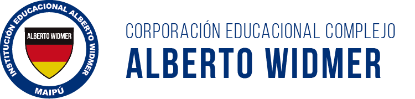 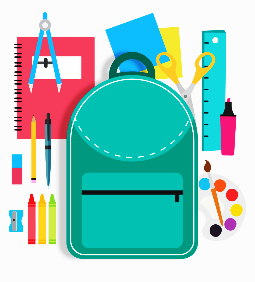 LISTA DE ÚTILES 2024Quinto BásicoLos/as estudiantes deben manejar diariamente en su mochila un estuche con:(El estuche debe ser revisado diariamente con el fin de reponer aquellos útiles gastados o extraviados)* LOS ESTUDIANTES DEBEN USAR, DE MANERA OBLIGATORIA, COTONA BEIGE (NIÑOS) Y DELANTAL ROSADO (NIÑAS)Traer según horario: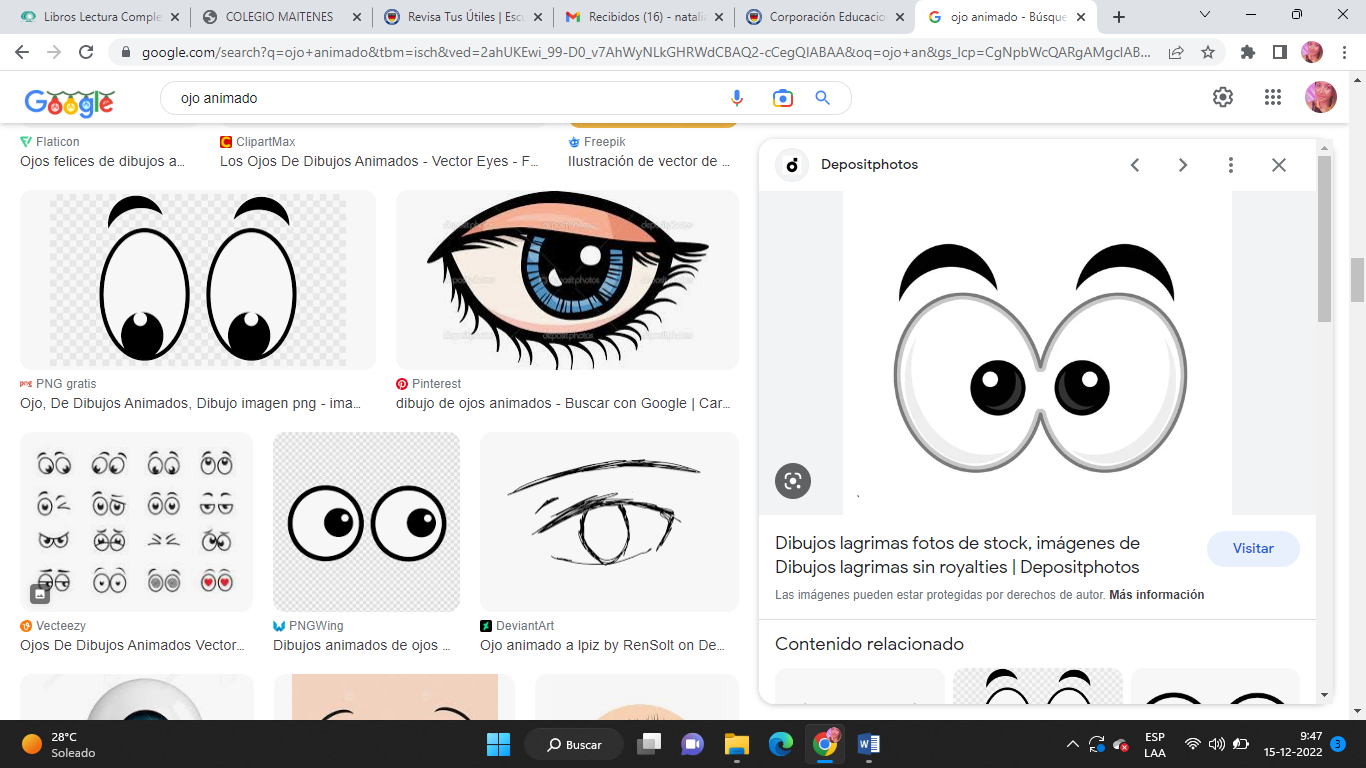 Los materiales que están a continuación deben mantenerse en el hogar y traerlos según sean solicitados por el docente de cada asignatura. Todos deben estar identificados con el nombre del estudiante.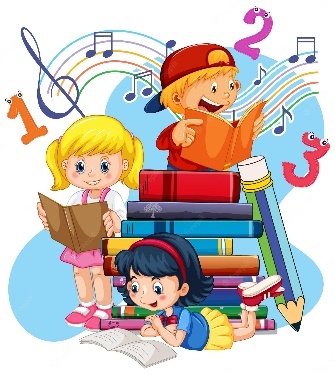 * Las evaluaciones de las Lecturas Complementarias se realizan la última clase de Lenguaje del mes en curso. 2 Lápiz grafito.Goma de borrar.Regla de 20 cm.12 lápices de colores de madera.2 Destacadores.Pegamento en barra.1 tijera punta roma.Sacapuntas con receptáculo.1 lápiz bicolor (rojo y azul)Lenguaje y Comunicación1 cuaderno de 100 hojas cuadro grande.1 diccionario de la lengua española.Comprensión lectora aplicada.Caligrafix horizontal 5° básico.1 carpeta color rojo con acoclip.Matemática1 cuaderno de 100 hojas cuadro grande.1 carpeta color azul con acoclip y elástico Geometría1 cuaderno de 100 hojas cuadro grande.Historia, Geografía y Ciencias sociales1 cuaderno de 100 hojas cuadro grande.Ciencias Naturales1 cuaderno de 100 hojas cuadro grande.Inglés1 cuaderno cuadro grande 100 hojas, universitario.1 diccionario de inglés /español.Artes Visuales1 croquera tamaño oficio.Tecnología1 cuaderno cuadro grande 60 hojas.Religión1 cuaderno cuadro grande 60 hojas.Música1 cuaderno cuadro grande 60 hojas.Educación Física y Salud1 cuaderno cuadro grande 60 hojas.Útiles de aseo personal: Colonia en envase de plástico, toalla de mano,jabón individual y polera de cambio del colegio o blanca (traer clase a clase).Libreta de comunicaciónEste debe llegar todos los días al colegio.2 block de dibujo Nº99.1 sobre de cartulina española.2 sobres de cartulina de color.Papel lustre.1 sobre de papel entretenido.2 plumones permanente (rojo y negro).1 sobre de goma eva normal y brillante.1 set de 12 lápices scripto.1 pegamento en barra.Cinta adhesiva transparente.3 pinceles Nº 2, 4 y 6.1 mezclador.1 caja de témperas de 6 colores.1 caja de plasticina 12 colores.1 set de regla de geometría, transportador de 180 grados.Delantal o cotona.1 cola fría escolarHuincha de medirLápiz tira línea (milímetros opcionales).Block de papel milimetradoEstuche de papel diamante.MesTítuloAutor(a)EditorialMARZOÉRASE UNA VEZ DON QUIJOTEMIGUEL DE CERVANTESADAPTACIÓN DE AGUSTÍN SÁNCHEZ AGUILARVICENS VIVESMAYOHISTORIA DE UNA GAVIOTA Y DEL GATO QUE LE ENSEÑÓ A VOLARLUIS SEPÚLVEDATUSQUETSJUNIOPAPELUCHO HISTORIADOR.MARCELA PAZGRUPO EDITORIAL NORMAAGOSTOLAS DESCABELLADAS AVENTURAS DE JULITO CABELLO.ESTEBAN CABEZASEL BARCO DE VAPORSEPTIEMBRELAS BALLENAS CAUTIVAS.CARLOS VILLANESEL BARCO DE VAPOROCTUBREASESINATO EN EL CANADIAN EXPRESS.ERIC WILSONEL BARCO DE VAPOR